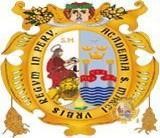 Universidad Nacional Mayor de San Marcos  Universidad del Perú, Decana de América  FACULTAD DE CIENCIAS ECONÓMICAS REGIMEN DE TUTORIA(2DA. REPITENCIA)Yo, …………………………………………………………….. con código ………………………., con DNI Nº………………………., domiciliado en …………………………………………………….. con correo institucional………………………….,celular ……………………………….., y número telefónico fijo………………………….., alumno(a) de la Escuela Profesional de ……………………………….. de la Facultad de Ciencias Económicas, de la Universidad Nacional Mayor de San Marcos,  ME COMPROMETO APROBAR EN EL SEMESTRE ACADÉMICO 2023-IIEl o los cursos con observación académica; en concordancia a las disposiciones del artículo 189 del Estatuto de la Universidad y en cumplimiento de la Ley Universitaria N° 30220 que a la letra dice: Artículo 189° Matrícula Condicionada: “La desaprobación de una misma asignatura dos (2) veces por un estudiante determina que se le brinde una tutoría obligatoria; si desaprueba por tres veces el siguiente año o semestre el estudiante solo podrá matricularse en la asignatura que desaprobó anteriormente, para retomar de manera regular al periodo siguiente. La desaprobación de una asignatura cuatro veces determinará la separación del estudiante.”  Artículo 186° de los deberes: Inciso c “Cumplir con todas las actividades y tareas académicas de su formación profesional…” y Inciso m “Estudiar y aprobar los cursos en que se matriculan. La Facultad en cumpliendo con el del Artículo 12. ° y sus incisos del Reglamento de Matrícula aprobada con Resolución Rectoral N° 1163-R-17 “cuando desaprobó “una misma asignatura. Requiere tutoría obligatoria.”, mediante el cual brindará Tutoría. (SOLO LLENAR EL CUADRO CON EL/LOS CURSOS OBSERVADOS A MATRICULARSE)       Fecha:        /          /                                                                   Firma:      N.ºCURSOCÓDIGO DE
CURSOCRÉDITOSPLAN DE 
ESTUDIOSTOTAL DE CRÉDITOSTOTAL DE CRÉDITOSTOTAL DE CRÉDITOS